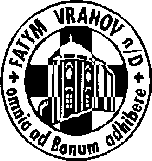 FATYM Vranov nad Dyjí, Náměstí 20, 671 03 Vranov nad Dyjí;515 296 384, email: vranov@fatym.com; www.fatym.comBankovní spojení: Česká spořitelna č.ú.:1580474329/080019. 11. neděle 33. v mezidobí – sbírka na sdělovací prostředky7,30 Štítary – mše svatá7,30 Vratěnín -  mše svatá 9,00 Plenkovice – mše svatá 9,15 Vranov – mše svatá 10,15 Olbramkostel – mše svatá 11,11 Lančov – mše svatá20. 11. pondělí 33. týdne v mezidobí – sv. Felix z Valois16,00 Vratěnín – mše svatá21. 11. úterý památka Zasvěcení Panny Marie v Jeruzalémě16,00 Uherčice dům slečny Součkové – mše svatá18,06 Štítary – mše svatá 22. 11. středa památka sv. Cecílie, panny a mučednice7,30 Olbramkostel – mše svatá 17,00 Šumná – svatá půlhodinka18,00 Lančov – bohoslužba slova23. 11. čtvrtek sv. Klementa I., papeže a mučedníka17,00 Vranov – mše svatá18,00 Šumná – mše svatá 24. 11. pátek památka sv. Ondřeje Dung, Laca, kněze a druhů, mučedníků8,00 Vranov – mše svatá16,30 Olbramkostel – mše svatá18,00 Plenkovice – mše svatá18,06 Štítary – mše svatá 25. 11. sobota sv. Kateřiny Alexandrijské26. 11. neděle slavnost Ježíše Krista, Krále7,30 Štítary – mše svatá7,30 Vratěnín -  mše svatá 9,00 Plenkovice – mše svatá 9,15 Vranov – mše svatá 10,15 Olbramkostel – mše svatá 11,11 Lančov – mše svatá11,30 Šumná – mše svatáHeslo: Bůh si chválu zasluhuje, ať ho každý oslavuje.